«Праздник 9 мая»Цель: Помочь детям запомнить и выразительно читать «Мир» С. БогомазовЗадачи:Образовательные: - учить детей совершенствовать интонацию и выразительность речи.- Учить детей отвечать на вопросы развёрнутым связным предложением.- Закреплять представления о военных профессиях.- Закреплять знания о празднике «День победы»Развивающие: - Развивать связную речь, мышление, творческое воображение, внимание. - Развивать физические качества (сила, ловкость, выносливость)- Расширение кругозора.Воспитательные. - Воспитание любви к своей родине;  воспитывать уважение и благодарность к защитникам Родины.Содержание образовательной деятельности.Родители показывают картинки с праздником 9 мая. Вместе с ребёнком рассмотреть. (см прил. 1)Родитель: какой праздник отмечает наша страна?Ответ ребёнка: наша страна отмечает 9 мая. (родитель должен помочь составить ребёнку полный развернутый ответ)Родитель: Правильно, прежде чем наступил День победы, была длинная, кровопролитная война. Наши дедушки и прадедушки защищали, охраняли нашу Родину от захватчиков. Война принесла много горя и разрушений, но русский народ выстоял, защитил свою Родную землю.Родитель: А что значит наша Родина?Ответ ребёнка: это то место где мы живем.Родитель: Так тоже можно сказать -  Родина это страна, в которой мы живем. Родина, Отечество, Отчизна…можно называть разными словами, смысл от этого не изменится. Сейчас нет войны, этим мы обязаны дедам и прадедам, и об этом нужно помнить. Сейчас мирное время. Давай с тобой разучим стихотворение «Мир» (С. Богомазов.) (разучивание стихотворения)Родитель читает стихотворение.Мир это главное слово на свете,Мир очень нужен на нашей планете!Мир нужен взрослым,Мир нужен детям!
Мир нужен всем!Мир! Мир Мир! (С. Богомазов.)Прочитайте ребёнку 2-3 раза стихотворение, пусть ребёнок повторит за вами.Родитель. А давай мы сейчас немножко пофантазируем. Представим, что мы летчики у нас важное задание доставить письмо на фронт. Родитель. Фронт- это поле боя, где происходит сражение, военные действия.«Динамическая пауза»Руки в стороны – в полет (руки в стороны)
Отправляем самолет! (держать руки в стороны, повороты в право, лево)
Правое крыло вперед, (только правую руку держать перед собой прямую)
Левое крыло вперед.  (только левую руку держать перед собой прямую)Раз, два, три, четыре – (перед собой две вытянутые руки, сведение и разведение рук в стороны, под счет)
Полетел наш самолет! (держать руки в стороны, шаги вперёд)Родитель: Отлично. Ты хороший летчик. Здорово, ты молодец! Родитель: А что нужно, чтобы быть сильными?Ответ ребёнка?: Для этого нужно бегать, заниматься спортом, делать зарядку.Родитель: Отлично, тогда давай немного потренируемся, разомнемся! (Подвижная игра солдатик на посту)Подвижная игра солдатик на постуРодитель  обьявляет себя «командиром», ребёнок «солдатик»По команде родителя, ребёнок начинает движение. (Проявляет активность, бегает, прыгает, приседает). Когда «командир» хлопает в ладоши «солдатик» должен замереть на посту, должен остановиться и не двигаться. Вариант 2. «командир» может спросить солдатика кто он по профессии (лётчик, пограничник, танкист, моряк, подводник и др. которые вспомнит ребёнок)Родитель. Какой ты молодец, сильный и ловкий. Теперь наши солдаты устали, и хотят пить. Давай поможем им, принесём воды. (Подвижная игра кочки на болоте)Подвижная игра кочки на болотеВозьмите несколько плотных листов бумаги формата А4 – это кочки.Разложите их на полу в произвольном порядке.Важно положить так, чтобы расстояние между кочками соответсвовало одному шагу ребёнка.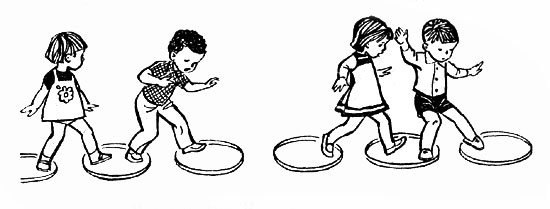 С одной стороны пустой таз, с другой с водой. Стаканчиком надо, набрать воды из таза, и перенести по кочкам в пустой таз.Условия игры. Доставить воду в свой лагерь, ходя только по кочкам. У пустого тазика можно поставить игрушки, солдатики которых надо напоить.Родитель, Какой ты ловкий, не разлил не капли воды, все доставил солдатам.Родитель, а давай с тобой вспомним стихотворение которое ты выучил.Ребёнок читает стихотворение «Мир» (С. Богомазов.)  которое выучил в начале.Родитель: Во всех городах свято чтут и берегут память о героях войны.  Горит вечный огонь о людях, погибших в сражениях в годы Великой Отечественной войны. И каждый год мы отмечаем этот великий праздник – день Победы! День, который дал нам возможность и счастье жить дальше! давайте скажем спасибо нашим солдатам – нашим ветеранам, низкий вам поклон!Родитель: Что нового ты сегодня узнал? какие выводы сделали? что понравилось?Ответ ребёнка: (варианты ответов) Что нужно любить свою Родину и защищать её; нужно быть смелыми и сильными, как солдаты и др.Родитель: Молодец! Люби свою Родину, расти честным, мужественными и смелыми!Приложение 1.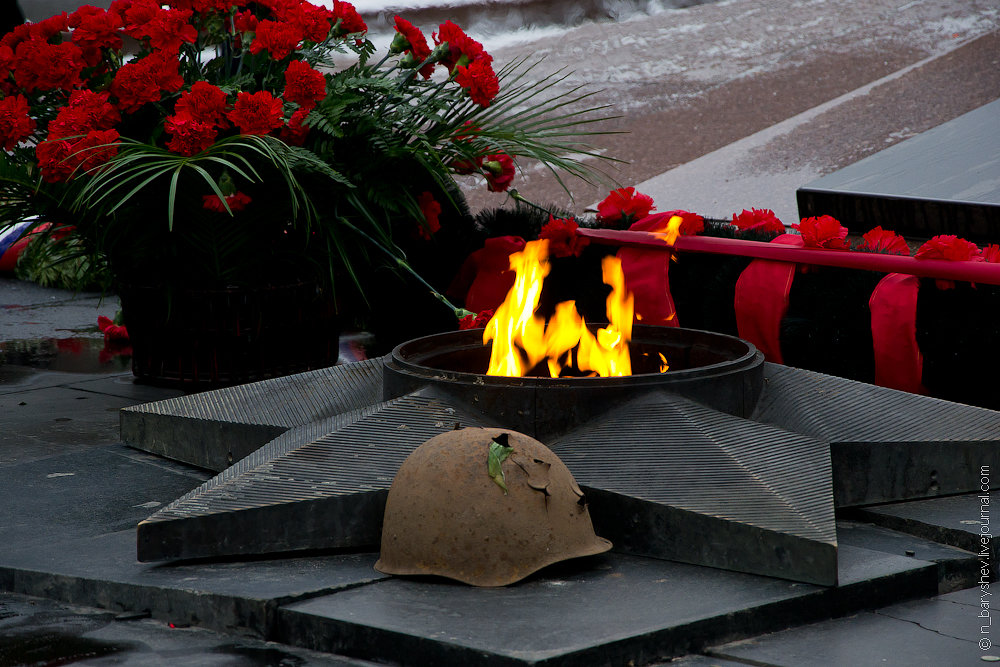 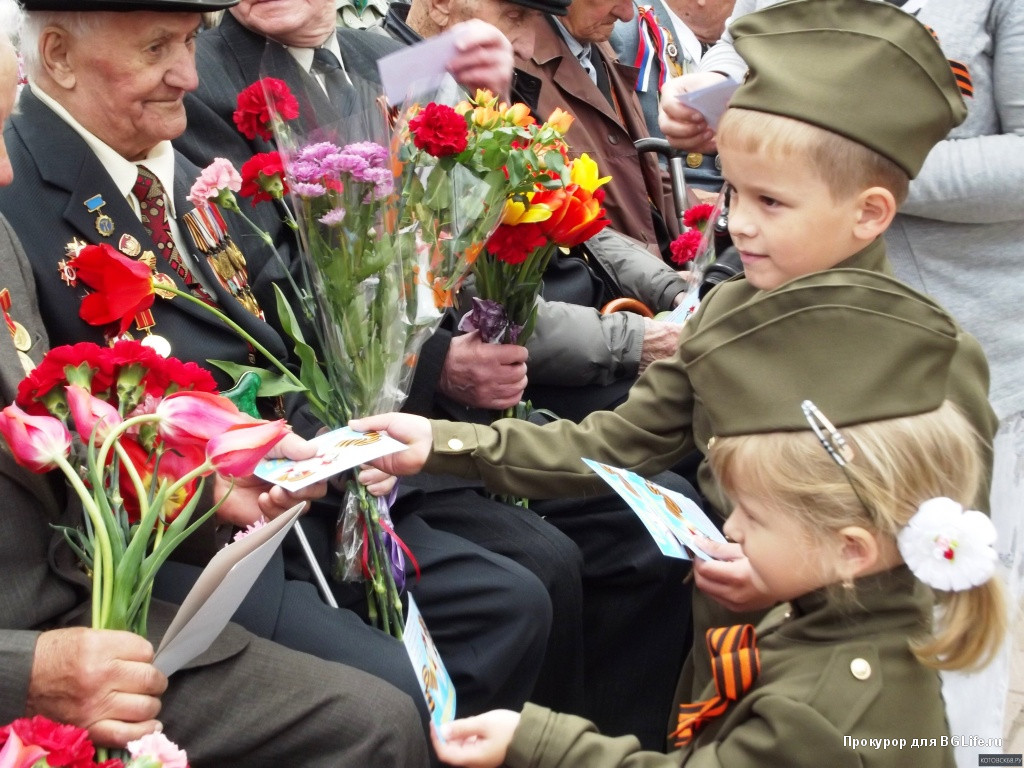 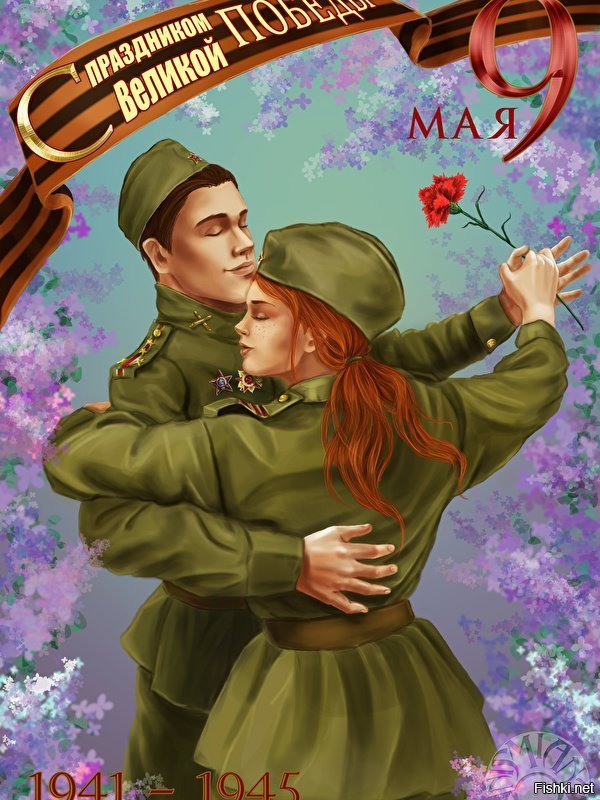 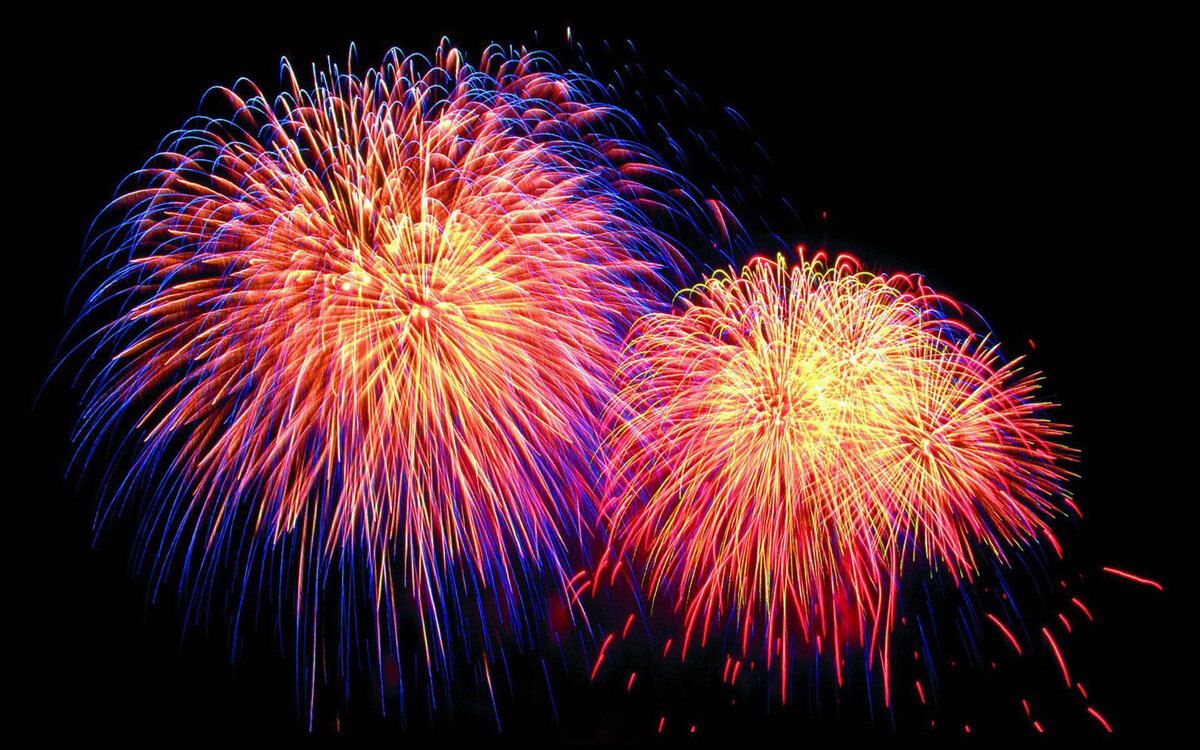 